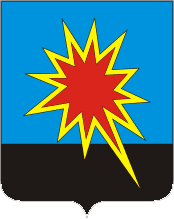 КЕМЕРОВСКАЯ ОБЛАСТЬКАЛТАНСКИЙ ГОРОДСКОЙ ОКРУГАДМИНИСТРАЦИЯ КАЛТАНСКОГО ГОРОДСКОГО ОКРУГАПОСТАНОВЛЕНИЕОт ________2018 г.         № _____-пО внесении изменений в постановление администрации Калтанского городского округа от 06.10.2017 г.  №180-п «Об антитеррористической комиссии Калтанского городского округа» 	В соответствии со статьей 5.2. Федерального закона от 6 марта 2006 г. № 35-ФЗ «О противодействии терроризму», в связи с кадровыми изменениями и в целях обеспечения эффективности мероприятий по координации деятельности по профилактике терроризма на территории Калтанского городского округа, а также для минимизации и ликвидации последствий его появлений:1. Внести в состав антитеррористической комиссии Калтанского городского округа (далее – АТК), утвержденный постановлением администрации Калтанского городского округа от 06.10.2017 г. №180-п «Об антитеррористической комиссии Калтанского городского округа» следующие изменения: 1.1. исключить  из состава АТК Никитина Е.Н.;1.2. включить в состав АТК Иванова Дмитрия Ивановича;1.3.  в приложении №3 слова «Никитин Евгений Николаевич» заменить словами «Иванов Дмитрий Иванович»;1.4. Включить в состав АТК  начальника Осинниковского филиала ФГКУ «УВО ВНГ России по Кемеровской области Смирнова Евгения Александровича;1.5. В приложении №3 после строк со словами: вставить строки:2. Директору МАУ «Пресс-Центр г. Калтан» (В.Н. Беспальчук) обеспечить размещение настоящего постановления в средствах массовой информации.3. Начальнику отделения организационной и кадровой работы администрации Калтанского городского округа (Т.А. Верещагина) обеспечить размещение настоящего постановления на официальном сайте администрации Калтанского городского округа.4. Контроль исполнения постановления оставляю за собой.5. Настоящее постановление вступает в силу с момента официального опубликования.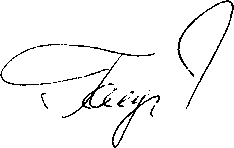 Глава Калтанскогогородского округа						 И.Ф. Голдинов«КунгуроваНадежда Вильгельмовна- начальник территориального отдела Управления Роспотребнадзора по Кемеровской области в г. Осинники и г. Калтан (по согласованию)»                                                         «СмирновЕвгений Александрович- начальник Осинниковского филиала ФГКУ «УВО ВНГ России по Кемеровской области (по согласованию)» .                                                        